Liebe Eltern und Erziehungsberechtigte,wir planen gerade neue Angebote für das Familienzentrum und wollen herausfinden, welche Themen und Aktionen Sie am meisten interessieren. Wir wären Ihnen sehr dankbar, wenn sie in der nachfolgenden Tabelle ihre Wünsche ankreuzen (Mehrfachnennungen sind möglich) oder eintragen könnten. Auf diese Weise können wir passende Angebote und Referenten aussuchen. Bitte werfen Sie ihren ausgefüllten Abfragebogen bis zum 19.12.2022 in den Briefkasten der Arche Noah oder schicken Sie ihn uns ausgefüllt per Mail zurück. Danke!Sonstiges / Anmerkungen / Wünsche: ___________________________________________________________________________________________________________________________________________________________________________________________________________________________________________________________________________________________________________________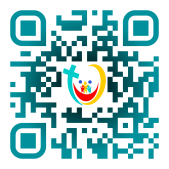 ThemenveranstaltungenKurse für ElternElterncaféEltern-Kind-AktionenWir haben Interesse an folgenden Themen:TrotzphaseSauberkeitserziehungWenn Kinder Angst habenEinschlafen - DurchschlafenKörper, Liebe, Doktorspiele, Sexualerziehung von 0-6Sonstiges / Anmerkungen:______________________________________________________Wir haben Interesse an folgenden Bereichen:BewegungStärkung der ErziehungskompetenzEntspannungErste Hilfe Sonstiges / Anmerkungen:______________________________________________________Wir wünschen uns:ElterncaféElterncafé mit ThemaInfopointElterncafé und Infopoint im WechselThemenwünsche: ______________________________________________________Sonstiges / Anmerkungen:______________________________________________________Wir haben Interesse an folgenden Bereichen:BewegungEntspannungKreativitätMusikWaldtageSonstiges / Anmerkungen:______________________________________________________Bevorzugter Zeitraum:Vormittags (ca. 9.00-11.00 Uhr)Nachmittags (ca.14.00-16.00 Uhr)Abends (ab 19.00 Uhr), am liebsten ab: _____ UhrSamstags, zwischen _____ und _____ UhrBevorzugter Zeitraum:Vormittags (ca. 9.00-11.00 Uhr)Nachmittags (ca.14.00-16.00 Uhr)Abends (ab 19.00 Uhr), am liebsten ab: _____ UhrSamstags, zwischen _____ und _____ UhrBevorzugter Zeitraum:Vormittags (ca. 9.00-11.00 Uhr)Nachmittags (ca.14.00-16.00 Uhr)Samstags, zwischen _____ und _____ UhrBevorzugter Zeitraum:Nachmittags (ca.14.00-16.00 Uhr)Samstags, zwischen _____ und _____ Uhr